NAME: ………………………………………  ADM NO: …………. CLASS: ………..443/2AGRICULTUREPAPER 2FORM 3END OF TERM 2 EXAMTIME: 2 HOURSINSTRUCTIONS:This paper consists of 3 sections; A, B and C.  Answer all questions in section A and B and any two in section C.SECTION A  (30MKS)1.  State four reasons for castration in rams.						(2 mks)2.  List any four conditions that pre-dispose an animal to disease or injury		(2 mks)Age of the animalSexColourBreedEnvironmental conditionsPhysiological conditionsHeredityOvercrowding3.  State four functions of vitamins in Livestock.					(2 mks)Help in blood clottingAct as organic catalystPrevent diseases in livestockHelp in bone formationHelp in muscular activities4. State four factors one would consider when choosing feed			(2 mks)Availability of foodCostNutrient compositionType of livestockAge of the animal5.  State four factors that may lead to dip wash being exhausted or weakened while in the dip tank.									(2 mks)Getting EvaporationLeakage at the bottomDirt/impurities from animal’s body.6.  Give two reasons why walls of dairy shed should be white washed instead of painting with oil paints.								(2 mks)To avoid poisoning by lead in paintsDiscourage insectsTo avoid tainting of milk.7.  List four tools used in laying concrete blocks.					(2 mks)Trowel Plumb bob/lineMason’s squareString lineSpirit levelWood flat8.  State four reasons for treating timber used for fencing.				(2 mks)To prevent warpingTo prevent rotting/damage by fungiReduce damage by insectsTo enhance strength9.  State four harmful effects of ticks to livestock					(2 mks)Transmit diseasesCauseCause irritationLower quantity and value of skin10.  State four symptoms of liver fluke attack, that may be observed in animals											(2 mks)Digestive upsetsSwollen abdomenEmaciation11.  Outline four methods of controlling the fresh water snail.			(2 mks)Drain stagnant waterPhysically killing the snailRoutine drenching of animalsSpray pasture with limeBurning pasture during the dry season12.  State four ways of preparing the sow for furrowing.				(2 mks)Deworming the sowWash the sowReduce feeding graduallyMove the sow to the furrowing pen13.  Give two factors that may lead to conception failure after service in heifers.											(2 mks)Poor timing of servicePoor nutrition14.  Give two causes of soft shell in eggs.						(2 mks)Lack of calcium15.  State four management practices that would ensure maximum harvest of fish from fish pond.									(2 mks)Control stocking rateControl water pollutionSupply of fish foodAerating waterMaintaining appropriate depth of water.SECTION B: (20 MARKS)16.  Use the diagram below to answer the questions that follow.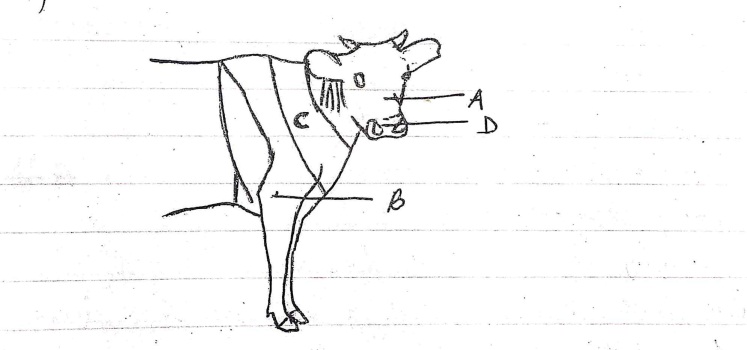      (a)  Name the parts labeled A – D							(2 mks)(b)  Name the breed of dairy cattle with the highest butter fat content in milk.											(1 mk) (c)  Distinguish between a large white and a landrace breeds of pigs 		(2 mks)Large white: White, broad and slightly dished snout and has upright ears .Landrace: White, straight snout and long drooping ears.17.  Use the diagram below to answer the questions that follow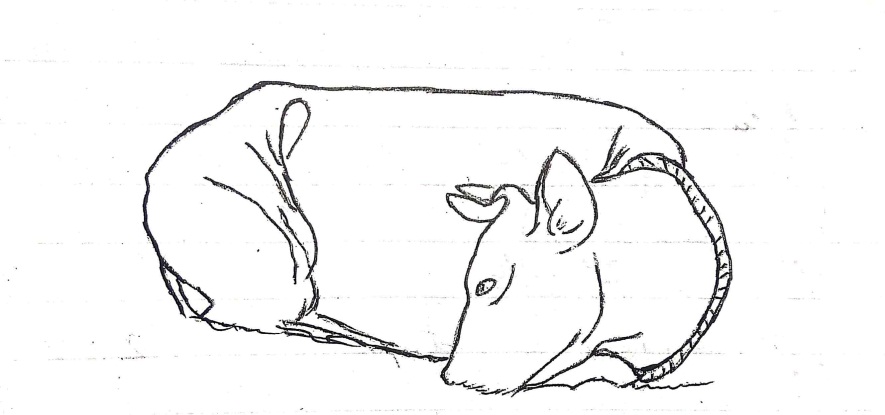        (a)  Name the disease or disorder that makes the animal behave as shown 	above.										(1 mk)Milk fever       (b)  State three prevention measures of the above problem.			(3 mks)Partial milkingFeeding an animal with ration rich in phosphorous and calciumAllow animal     to sunlight       (c)  Define the term Pica as used in livestock nutrition.				(1 mk)Deprived appetite when phosphorus is missing in an animal’s diet.18.  Use the diagram below to answer the questions that follow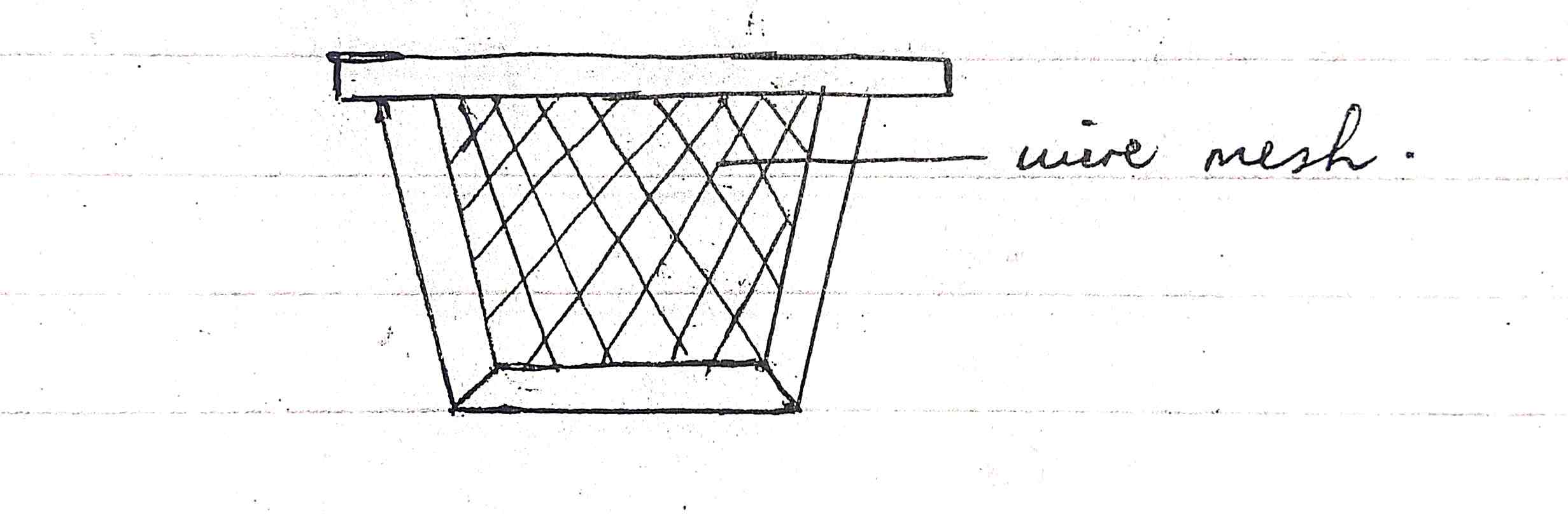 	(a)  Name the structure shown above.							(1 mk)Queen excluder	(b)  State the importance of the above structure where it’s used. 			(1 mk)Prevents the queen bee from laying eggs in all combs.	(c)  State three pests that affect organisms that use the above structure.	           (3 mks)AntsWax mothBee louse19.  (a)  State 3 systems involved in outbreeding					         (3 mks)OutcrossingCross breedingUpgrading (grading up)       (b)  State two advantages of natural mating.					        (2 mks)More accurateLess laborious (No need of checking heat signs)Useful when heat period is not easily detected.SECTION C: (40 MARKS)20.  (a)  Discuss the factors considered during selection of a breeding stock.											(10 marks)       (b)  Discuss five methods used during identification of animals.		(10 mks)21.  (a)  Discuss the mechanical methods used to control ticks.			(10 mks)       (b)  Discuss the general effects of parasites on livestock.			(10 mks)22.  (a)  Discuss the structural requirements of a calf pen.				(14 mks)       (b)  State six methods employed in parasites and disease control in 	livestock.									(6 mks)……………………………………………………………………………………………………………………………………………………………………………………………………………………………………………………………………………………………………………………………………………………………………………………………………………………………………………………………………………………………………………………………………………………………………………………………………………………………………………………………………………………………………………………………………………………………………………………………………………………………………………………………………………………………………………………………………………………………………………………………………………………………………………………………………………………………………………………………………………………………………………………………………………………………………………………………………………………………………………………………………………………………………………………………………………………………………………………………………………………………………………………………………………………………………………………………………………………………………………………………………………………………………………………………………………………………………………………………………………………………………………………………………………………………………………………………………………………………………………………………………………………………………………………………………………………………….……………………………………………………………………………………………………………………………………………………………………………………………………………………………………………………………………………………………………………………………………………………………………………………………………………………………………………………………………………………………………………………………………………………………………………………………………………………………………………………………………………………………………………………………………………………………………………………………………………………………………………………………………………………………………………………………………………………………………………………………………………………………………………….……………………………………………………………………………………………………………………………………………………………………………………………………………………………………………………………………………………………………………………………………………………………………………………………………………………………………………………………………………………………………………………………………………………………………………………………………………………………………………………………………………………………………………………………………………………………………………………………………………………………………………………………………………………………………………………………………………………………………………………………………………………………………………………………………………………………………………………………………………………………………………………………………………………………………………………………………………………………………………………………………………………………………………………………………………………………………………………………………………………………………………………………………………………………………………………………………………………………………………………………………………………………………………………………………………………………………………………………………………………………………………………………………………………………………………………………………………………………………………………………………………………………………………………………………………………………………………………………………………………………………………………………………………………………………………………………………………………………………………………………………………………………………………………………………………………………………………………………………………………………………………………………………………………………………………………………………………………………………………………………………………………………………………………………………………………………………………………………………………………………………………………………………………………………………………………………………………………………………………………………………………………………………………………………………………………………………………………………………………………………………………………………………………………………………………………………………………………………………………………………………………………………………………………………………………………………………………………………………………………………………………………………………………………………………………………………………………………………………………………………………………………………………………………………………………………………………………………………………………………………………………………………………………………………………………………………………………………………………………………………………………………………………………………………………………………………………………………………………………………………………………………………………………………………………………………………………………………………………………………………………………………………………………………………………………………………………………………………………………………………………………………………………………………………………………………………………………………………………………………………………………………………………………………………………………………………………………………………………………………………………………………………………………………………………………………………………………………………………………………………………………………………………………………………………………………………………………………………………………………………………………………………………………………………………………………………………………………………………………………………………………………………………………………………………………………………………………………………………………………………………………………………………………………………………………………………………………………………………………………………………………………………………………………………………………………………………………………………………………………………………………………………………………………………………………………………………………………………………………………………………………………………………………………………………………………………………………………………………………………………………………………………………………………………………………………………………………………………………………………………………………………………………………………………………………………………………………………………………………………………………………………………………………………………………………………………………………………………………………………………………………………………………………………………………………………………………………………………………………………………………………………………………………………………………………………………………………………………………………………………………………………………………………………………………………………………………………………………………………………………………………………………………………………………………………………………………………………………………………………………………………………………………………………………………………………………………………………………………………………………………………………………………………………………………………………………………………………………………………………………………………………………………………………………………………………………………………………………………………………………………………………………………………………………………………………………………………………………………………………………………………………………………………………………………………………………………………………………………………………………………………………………………………………………………………………………………………………………………………………………………………………………………………………………………………………………………………………………………………………………………………....………………………………………………………………………………………………………………………………………………………………………………………………………………………………………………………………………………………………………………………………………………………………………………………………………………………………………………………………………………………………………………………………………………………………………………………………………………………………………………………………………………………………………………………………………………………………………………………………………………………………………………………………………………………………………………………………………………………………………………………………………………………………………………………………………………………………………………………………………………………………………………………………………………………………………………………………………………………………………………………………………………………………………………………………………………………………………………………………………………………………………………………………………………………………………………………………………………………………………………………………………………………………………………………………………………………………………………………………………………………………………………………………………………………………………………………………………………………………………………………………………………………………………………………………………………………………………………………………………………………………………………………………………………………………………………………………………………………………………………………………………………………………………………………………………………………………………………………………………………………………………………………………………………………………………………………………………………………………………………………………………………………………………………………………………………………………………………………………………………………………………………………………………………………………………………………………………………………………………………………………………………………………………………………………………………………………………………………………………………………………………………………………………………………………………………………………………………………………………………………………………………………………………………………………………………………………………………………………………………………………………………………………………………………………………………………………………………………………………………………………………………………………………………………………………………………………………………………………………………………………………………………………………………………………………………………………………………………………………………………………………………………………………………………………………………………………………………………………………………………………………………………………………………………………………………………………………………………………………………………………………………………………………………………………………………………………………………………………………………………………………………………………………………………………………………………………………………………………………………………………………………………………………………………………………………………………………………………………………………………………………………………………………………………………………………………………………………………………………………………………………………………………………………………………………………………………………………………………………………………………………………………………………………………………………………